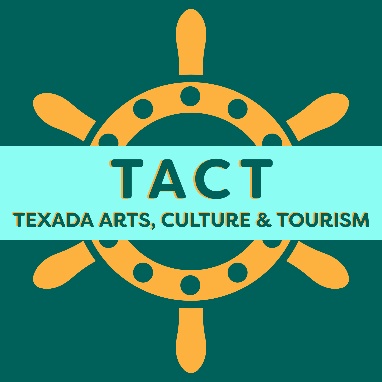 TACT BOARD MEETINGMonday, November 20thTexada LegionMeeting called to order: 6:45 pmPresent:		Gerry Childress, Debra Gill, Kathy Kirk-Hanson, Ingrid RompaRegrets:		Janice Wills, Rebecca Hathaway, Jayleen Stonehouse, Marianne SegersGuests:		NoneChanges to the Agenda: 	NoneMotion to adopt the Agenda: Moved Kathy Kirk-Hanson / Seconded Gerry C. AIF.Waive the Reading of the Minutes of October 17th, 2023 Board Meeting: Moved Kathy K-H. / Seconded Gerry C. AIF.KathyApprove the minutes of the October 17th, 2023 Board Meeting: Moved Gerry C. / Seconded Kathy K-H. AIF.President’s Report (Gerry C.) – There is a lot going on.Treasurer’s Report (Debra G. for Jayleen S.) – Jayleen had emailed to all directors several statements for the period Jan. 1 to Oct 31, 2023. As of Oct. 31st, the current total cash balance in the bank account is $75,314. This includes $15,364 in the Admin sub-account, $1337 in the Insurance sub-account, and $37 in the FCU equity shares and Ownership Savings sub-accounts. The remainder is in the events and facilities sub-accounts. See email attachments for the 2023 Balance Sheet as of October 31st, and the Jan 1st – Oct 31st, 2023 Profit and Loss statement. Moved acceptance by Gerry C / Seconded Kathy K-H. AIF.Marketing & Media Report (Gerry C.) – Minutes of the M&M Committee’s November meeting have been emailed to Directors. We are reviewing the possibility of several modes of advertising. Gerry mentioned that the Committee is hoping to be able to spend more money this year (more than $3000). We also need to determine who exactly our market is for general Texada advertising.Old BusinessEvent ReportsRun the Rock (Gerry C.) – It is still evolving as to who will coordinate; one or more people have expressed interest.Action: Debra will email Janice and ask her to try and firm up who the coordinator(s) will be, as advertising will have to be done soon.Texada Aerospace Camp (TASC) (Rebecca H.) – No report as Rebecca was absent. She will report at January’s meeting. Texada Artists’ Studio Tour (TAST) (Marianne Segers) – No report as Marianne was absent. She will report at January’s meeting.Texada Paint-Out (Ingrid Rompa) – Ingrid currently has a group of about 24 people who like to paint outside. The event will likely be Sept 7th/24, perhaps at Shelter Point.Texada Blues & Roots Festival (Gerry C.) – The festival will be August 2/3rd, 2024 (August long weekend). The roster of performers is already about half-filled. Texada Fly-In (TAFI) – No report as no representative on Board. It may not happen next year if a coordinator isn’t found.Facility Reports Texada Aerospace Hangar, Texada Aviation Museum and Library (HALM)(Rebecca H.) – No report as Rebecca absent. She will report at January’s meeting.Texada Ceramics and Sculpture Studio (TCSS) (Kathy K.-H.) – A beginner’s class with 8 participants was held in October, and thus far 3 have taken out memberships. The pugmill has been wired in by the school board. They are currently lobbying the school board to refinish the floor.Search for new insurance policy (Gerry C.) – We are currently waiting for quotes from companies. Gerry has given them several options to quote on.Holding a second 2023 AGM (Debra G.) –It had been decided at September’s meeting to have a general membership vote on the 2022 Financials at the 2024 AGM, since it wasn’t done at the 2023 AGM. At least 2 directors were uncomfortable with this, and suggested an additional 2023 General Meeting be held to present, and vote on, the 2022 Financials.Action: Kathy K-H. will ask some knowledgeable people about this, to see what option we should follow.New Business:Appointment of Ingrid Rompa as Interim Director (Gerry C.)Motion: To appoint Ingrid Rompa as an Interim Director, until the 2024 AGM.Moved Gerry C., seconded Kathy K.-H. AIF.Establishment of petty cash funds (Gerry C.) Motion: To set up petty cash funds of $500 for any event or facility co-ordinator who would like one.Moved Gerry C., seconded Debra G. AIF.Amount available for M&M Committee (Gerry C.) – The M&M Committee spent $2600 last year, with $400 remaining. This year they would like to do more advertising, and given the amount of money in the Admin subaccount, and the fact that all events are financially healthy, it was agreed that the Committee could receive more money this year.Motion: That the Media & Marketing Committee may spend up to $5000 in 2024.Moved Debra G., seconded Kathy K.-H. AIF.Events’ and facilities’ contribution to radio ads (Gerry C.) – Gerry has asked Sandcastle Weekend, and TICS, if they will contribute towards the approximately $3000 radio ads. We will wait until we hear back from them before asking individual TACT events and facilities to contribute. TCSS would not contribute, as they don’t need to advertise their facility.New member for M&M Committee (Gerry C.) – Gerry will ask Juanita Walton if she would be interested in joining the Committee. If she declines, we may put out a call on Facebook for someone with digital and marketing experience.New form for event & facility budgets (Gerry C.) – This form was emailed out prior to the meeting. No additional suggestions were received, so it can be used “as is” for the event/facility budgets (which are due at the end of January).Future location for all meetings / December meeting? (Gerry C.) – As we were unable to get Wifi at the First Credit Union meeting room, we will meet each time at the Legion. There will be no December meeting.Action: As the Monday night time is not working out for several people, and people’s schedules may change in the new year, Debra will send out a Doodle poll in December to determine a new meeting time.Meeting adjourned:  8:00 pmNext Board Meeting: January (Date and time TBA – Doodle poll will be sent out in Dec to determine the best time for winter/spring meetings)